МЕТОДИЧЕСКАЯ РАЗРАБОТКАвнеклассного мероприятияв 3 классеИНТЕЛЛЕКТУАЛЬНАЯ ИГРА«УМНИКИ И УМНИЦЫ»ТЕМА:            Интеллектуальная игра                            «Умники и Умницы».Цели и задачи:- сплочение классного коллектива;- развитие логического и творческого  мышления детей;- привитие духовно-нравственных качеств личности;- эстетическое воспитание.Приглашенные: родители учащихся, администрация  и учителя гимназии.Оборудование:Музыкальный центр, баян, фонограммы на аудиокассетах и дисках, задания на плакатах, цветные ручки, карандаши, бумага для рисования и заданий, медали и подарки. Класс празднично оформлен шарами и цветами.(Мероприятие можно провести в конце учебного года).Ход мероприятия.-  Здравствуйте все, кого еще не видела!- Какие вы все красивые, нарядные, счастливые.- А чему вы радуетесь? Думаете, у вас закончились уроки?- Нет, нет, нет. Уроки еще не закончились. Сегодня мы поиграем с вами в «Умники и Умницы». Это будут несколько необычных и веселых  уроков. Кто пройдет через все испытания, тот получит право называться «Умником» или «Умницей» нашей гимназии.А сейчас подойдите ко мне. Вы должны разделиться на две команды.- Родители – это наше беспристрастное жюри.- За каждый урок вы будете ставить командам оценки.Ребята вам первое задание:- Назвать команду и выбрать капитана.Звенит звонок.Урок чтения.Учитель:    Много с буквами хлопот,                     Уж такой они народ.                     Но когда с умом, толково                     Их построить в четкий ряд                     Превратятся буквы в слово                     И с тобой заговорят.Командам выдаются таблички.А О С Н В М Т К О   (космонавт)Б И Ь И Л У Н Д К     (будильник)Здесь зашифрованы слова. Ваша задача – их расшифровать. Кто быстрее отгадает, получит4 балла, кто отстанет – 3 балла, не разгадает совсем – 0 балла.(На ответ три минуты)Учитель:    Буквы решили пошалить. Они разбежались по листку.    Раньше из них можно было составить слова. Найдите их за одну минуту.Командам выдаются таблички:сон, нос, лунаслово, клоп, сеноКаждое слово – 1 балл.Звенит звонок.Жюри подводит итоги первого урока.Физминутка.                    Буратино подтянулся,Раз нагнулся,Два нагнулся.Видно ключик не достал,Чтобы ключик нам достатьНадо на носочки встать.Урок математики.Вот вам вопросы на смекалку. Будьте внимательны, посовещайтесь с командой, а потом капитан ответит:- Что легче :       1 кг ваты или 1 кг железа?- Когда журавль стоит на одной ноге, он весит 3 кг. Сколько будет весить журавль, если встанет на две ноги?- Одно яйцо варится 10 минут. Сколько надо времени, чтобы сварить пять яиц?- Один насос за одну минуту выкачивает 1 т воды. За сколько минут 5 таких насосов выкачают 5 т воды?                                          Это еще не все:Каждая команда должна отгадать по два ребуса:ПИ100ЛЕТ                                            ЛИ100КТЕ100                                                     СВИ100КЗа каждый ответ – 1 балл.Дети исполняют частушки.Жюри подводит итоги.Звенит звонок.Урок природоведения.Команды вытаскивают вопросы из коробки и отвечают:Назвать главный орган пищеварения.Назвать орган слуха.Назвать орган дыхания.Назвать прибор, который измеряет температуру воздуха.Зона, где песок.Зона, где вечная мерзлота.Назвать самую маленькую птичку.Назвать части растения.За каждый ответ – 1 балл.Звенит звонок.Касымова Эллина -  танец «Клоун».Звенит звонок.                                        Урок рисования.Каждой команде выдаются листок и ручка. Одна команда рисует кошку, другая – собаку. Каждый участник рисует только одну деталь,  которую называет учитель.(уши, нос, усы, туловище, хвост, глаза, рот, голова, лапы)Оценки: 3-5 баллов.Стихи про Башкортостан читает М. Альмира.Звенит звонок.Урок музыки.Сегодня на уроке музыки поиграем в «Два рояля».Здесь даны карточки со словами из знакомых и любимых вами детских песен. Каждая команда выбирает по две карточки и поет отрывок из песни, где есть это слово:           ДРУЖБА                               БЕРЕЗКА           В ЛЕСУ                               ОГУРЕЧИКОценка 3 балла.Жюри подводит итоги.Звенит звонок.Урок культуры Башкортостана.Внимательно посмотрите на верхний ряд чисел и отметьте закономерность его составления. Затем по этой закономерности найдите неизвестное число на второй строчке. Затем объясните с какой знаменательной датой она связана.1)    2      5      10                          2)    12       4       3      90              ?                                  220               ?        (450 лет присоединения                         (55 лет Орджоникидзевскому                     Башкортостана к России)                                  району г. Уфы)Как же праздники без песен и танцев?! Наши дети приготовили маленький концерт.Б.Лейсан – башкирский танец «Бишбармак».Татарский танец.Песня «Кояшлы ил» («Солнечная страна») на тат. яз.Песня «Маленькая страна»Стихи:  Г. Юля, Л. Гузель, В. Тимур, Д. Рушана,              К. Эллина, З. Диана, Я. ИльсурОкончательные итоги игры. Награждение медалями и вручение подарков.Молодцы ребята, вы много усвоили, запомнили, много узнали нового и поэтому вы смело можете называться самыми умными гимназистами.ПРИЛОЖЕНИЕЧАСТУШКИ.Мы веселые ребятаВам частушки пропоемКоль понравятся они вам,Мы на «бис» еще споем.Мы немножко пошумелиВ школе окна зазвенелиМы сказали: «тишина»В школе рухнула стена.До чего же хорошо учиться на пятерочки.Мама с папой приласкаютИ дадут пятерочку.Научите различать суффиксы с приставками.Мама будет нам даватьЙогурты с добавками.Тренируйте наши мышцы,Закаляйте их как сталь.Удивляются родные:Я сильней и выше стал.Все науки одолели,Все у нас получится,Потому что наши мамыВместе с нами учатся.Третий класс уже кончаем,Часики протикали.Впереди у нас, ребята,Летние каникулы.Мы частушки вам пропели…..ВНЕКЛАССНОЕ МЕРОПРИЯТИЕ в начальной школе "умники и умницы"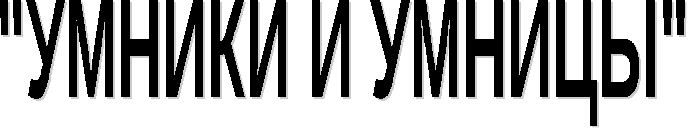   С           Ш           С           Н        О        У     А       О         Б                  Л               Ь    Е         А             Н         О       С         В       С      Л   О     Е

  К         П           Н          Т              Е             С        О        А             Е              Г